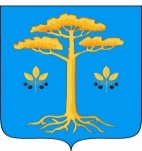 СОВЕТ  ДЕПУТАТОВ  МУНИЦИПАЛЬНОГО  ОБРАЗОВАНИЯ «МУРАВЬЕВСКОЕ»ЧЕТВЕРТОГО  СОЗЫВА165150 Архангельская обл. Вельский район  д. Вороновская д.1б стр.4; тел:6-56-37(индекс, почтовый адрес местонахождения администрации, тел./факс)(тридцать первое заседание)РЕШЕНИЕ  от  27 февраля 2020 года                                                                                             №172  О рассмотрении экспертного заключения правового департамента                Рассмотрев экспертное заключение правового департамента на решение Совета депутатов муниципального образования муниципального образования «Муравьевское» от 30 декабря 2010 г. № 123 «Об административной комиссии МО «Муравьевское»  Совет депутатов муниципального образования «Муравьевское» решил: Решение Совета депутатов МО «Муравьевское» №123 от  30.12.2010 года «Об утверждении положения об административной комиссии МО «Муравьевское», признать утратившими силу. Настоящее решение вступает в силу с момента подписания решения. Председатель Совета депутатов  муниципального образования«Муравьевское»                                                                                   Д.В.ЛеонтиГлава МО «Муравьевское»                                                                В.А.Коткин